   Colegio República Argentina	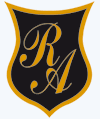 O’Carrol  # 850-   Fono 72- 2230332                    Rancagua GUIA COMPLEMENTARIA                    INSTRUCCIONES¡!!!!Ahora a practicar en estos link veras ejercicios básicos propios de cada implemento repite los ejercicios 3 veces cada uno, cualquier duda te la aclaro en la clase online de los días viernes ¡¡¡¡¡¡¡¡¡¡¡¡¡¡¡A PRACTICAR!!!!!!!!!!!!!!!https://www.youtube.com/watch?v=IMmH_jhf8e4  Aro https://www.youtube.com/watch?v=_yJN_5azjvI  Arohttps://www.youtube.com/watch?v=zXcnT5AH_WM&t=269s  Cintahttps://www.youtube.com/watch?v=rWcDjjWZ0Z8&t=18s  Cuerdahttps://www.youtube.com/watch?v=uxo8iPoXZNg&list=PLNBRtqdsYrKQWtXVOKDfIQjMO4TYiOWo0&index=5 Balon.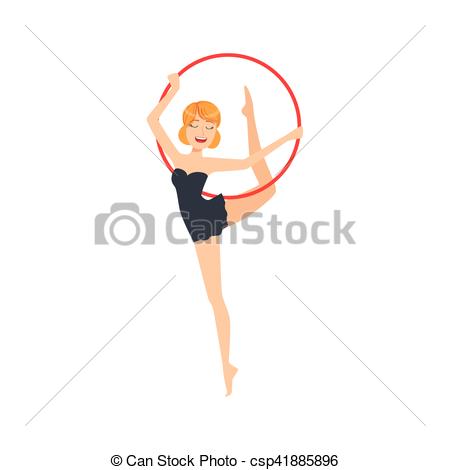 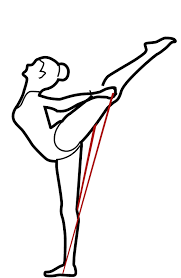 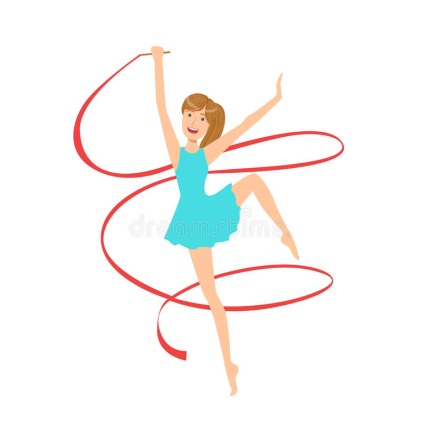 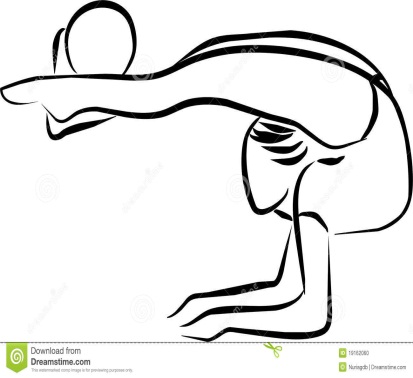 Nombre:Cursos:  6 básicos.	Fecha:  25 al 29  de Mayo.OA: Aplicar a través de la gimnasia rítmica la expresión corporal  acompañados de las características propias de los implementos deportivos.